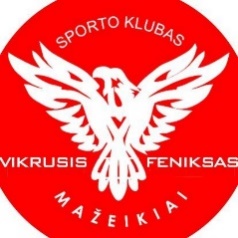 2020 M. SPORTO KLUBO „VIKRUSIS FENIKSAS” TAURĖ. NUOSTATAI- 08- 29I. Tikslas ir uždaviniai1. Populiarinti stalo teniso žaidimą Žemaitijoje;2. Bendradarbiauti, palaikyti draugystės ryšius su kitų miestų, rajonų stalo tenisininkais;3. Skatinti fizinį aktyvumą; 4. Kelti stalo tenisininkų sportinio meistriškumo lygį;II. Dalyviai.Į taurės varžybas kviečiame Lietuvos stalo tenisininkai. Dalyviai nebus skirstomi pagal amžių ir lyti.III. Varžybų organizavimas ir vykdymas.Varžybas organizuoja ir vykdo sporto klubas „Vikrusis feniksas“ varžybų vyr. teisėjasKazimieras Ramanauskas  tel. 869961806 el.p. kazimieras2@gmail.comIV. Varžybų vieta registracija ir laikas.Varžybų vykdymo vieta. Statybininkų g. Nr. 5 Telšiai.Atkvikimas į varžybas nuo 9,00 val. iki 10,00val.Varžybų atidarymas 10,45val.Varžybų pradžia 11,00val.Pirmas turas: 2020-09-12Antras turas: 2020-10-31Finalas: 2020-11-07Registracija internetu: http://raudonajuoda.puslapiai.lt/ registracija į varžybas nutraukiama viena diena prieš varžybų pradžia.Registracija varžybų dieną nevykdoma.V. DALYVIAI Kviečiami dalyvauti  Mažeikiu, Telšių, Salantų, Plungės,  Kelmės, Šilutės, Klaipėdos, Šiaulių, Joniškio ir kitų Lietuvos miestų ir rajonų sportininkai. Dalyvių kaičius ribotas 32 dalyviai. Sportininkai  neskirstomi pagal lytį ir amžių. Karščiuojantis, sloguojantis, kosintys ar kitus negalavimus jaučiantis asmenys dalyvauti negali. Dalyviai privalo laikytis saugaus 1 metro atstumo, nežaidžiantis dalyviai privalo dėvėti nosį ir burną dengiančias priemones (kaukes)VI. Varžybų vykdymo sistema.Varžybos tik asmeninės, visi dalyviai žaidžia vienoje grupėje, išsiaiškinant visas užimtas vietas per kurias gauna atitinkamą kiekį taškų pagal užimtas vietas. 1 v. 50 tšk., 2 v. 48 tšk., 3 v. 46 tšk., 4 v. 44 tšk., 5 v. 42 tšk., 6 v. 40 tšk., 7 v. 38 tšk., 8 v. 36 tšk., 9 v. 34 tšk., 10 v. 32 tšk., 11-12 v. 28 tšk., 13-14 v. 24 tšk., 16- v. 20 tšk., 17 v. ir žemiau 10 tšk. Dalyvių skaičius ribotas 32 dalyviai. Numatomi  tris kvalifikaciniai turai, trečias turas finalinis į kuri patenka 16 geriausiu žaidėjų. Susirinkus 30 dalyvių: dalyviai skirstomi į pogrupius: 8 pogrupiai po 4 žaidėjus. Pagal LSTA sudarytą reitingą.  Tiksli Varžybų sistema bus parengta varžybų diena priklausomai nuo dalyvių skaičiaus. Žaidžiama iki trijų  laimėtų setų, ABS plastiko kamuoliukais. Varžybų organizatoriai pasilieka teisė esant būtinybei keisti varžybų sistemą. Visuose turuose skaičiuojamas reitingas. Užsiregistravus mažiau kaip 12 dalyvių reitingas neskaičiuojamas.VII. PRIĖMIMO SĄLYGOS VARŽYBŲ DALYVIO MOKESTIS Registracija: http://raudonajuoda.puslapiai.lt/ internetiniame puslapyje..Starto mokestis 10 eurų. Gautos lėšos bus panaudotos varžybų organizavimo išlaidoms padengti.Iš starto mokesčio bus formuojamas piniginis prizinis fondas.Už sportininkų saugumą kelionės ir varžybų metu atsakingi patys sportininkai.Kelionės išlaidas apmoka patys sportininkai arba komandiruojanti organizacija. Varžybų metu bus filmuojama ir paveiksluojama.VIII.Apdovanojimas.Žaidėjai, patekę į finalini šešioliktuką 1-3 vietas apdovanojami taurėmis, piniginiais prizais. Žaidėjai užėmę 8-10 vietas, apdovanojami medaliais.Kilus neaiškumui skambinti:Kazimieras Ramanauskas tel. 869961806Varžybų rėmėjai: „ Medūnė ” UAB ,  UAB „ Robidoga , ”  UAB „ Eridaras ”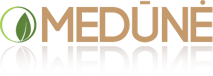 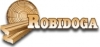 